      Pausenareal Primar (12.20 – 13.10 Uhr)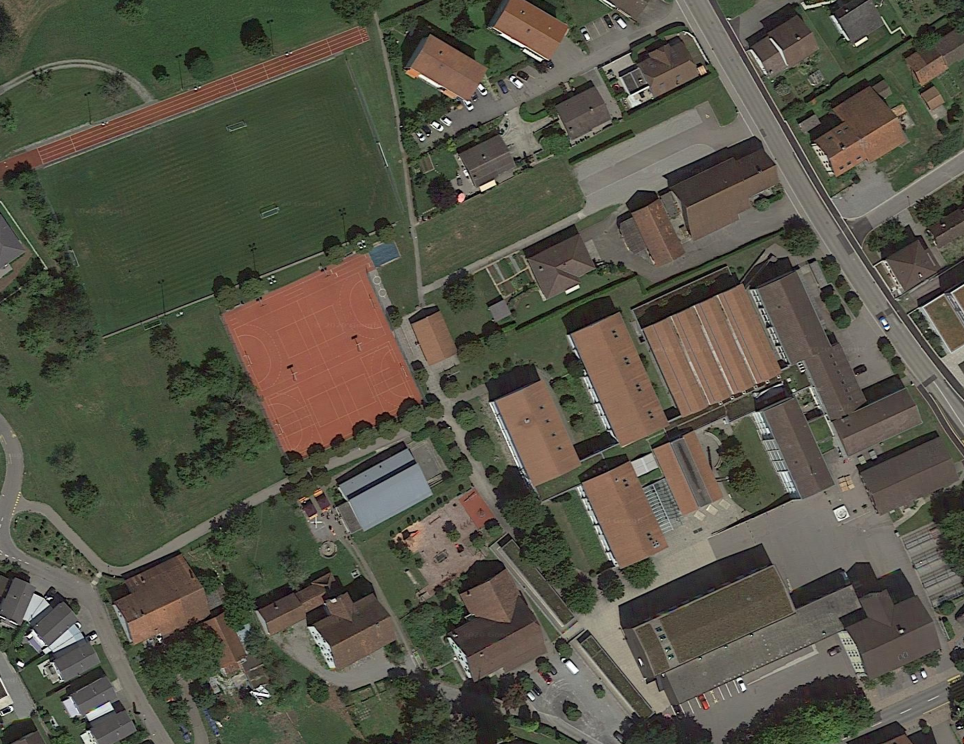 